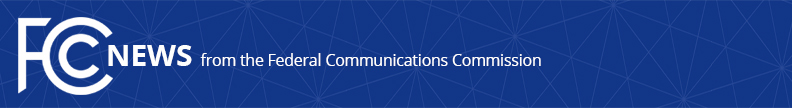 Media Contact: Anne Veigleanne.veigle@fcc.govFor Immediate ReleaseFCC COMMITS $50 MILLION IN EMERGENCY CONNECTIVITY FUNDING TO SCHOOLS AND LIBRARIES TO HELP CLOSE THE HOMEWORK GAPNearly $4.9 Billion Committed to Date to Connect Over 12.6 Million Students in All States, Territories and Washington, D.C.  -- WASHINGTON, May 17, 2022—The Federal Communications Commission today announced that it is committing over $50 million in the 15th wave of Emergency Connectivity Fund program support, helping to close the Homework Gap.  This latest round of funding is supporting 46 schools, 7 libraries, and 2 consortia across the country, including for students in American Samoa, Arizona, Colorado, Illinois, Ohio, and the US Virgin Islands.  The FCC just wrapped up its third filing window for applications last week and will be announcing results in coming days. “With help from the Emergency Connectivity Fund, millions of students across the country now have online tools to support their education,” said Chairwoman Rosenworcel.  “This program is providing funding for nearly 11 million connected devices and 5 million broadband connections throughout the country, and moving us closer toward closing the Homework Gap.”The funding can be used to support off-campus learning, such as nightly homework, to ensurestudents across the country have the necessary support to keep up with their education.  Today’s announcement includes over $49 million in commitments from Window 1 applications and over $1 million in commitments from Window 2 applications.More details about which schools and libraries have received funding commitments can befound at https://www.fcc.gov/emergency-connectivity-fund.###
Media Relations: (202) 418-0500 / ASL: (844) 432-2275 / Twitter: @FCC / www.fcc.gov This is an unofficial announcement of Commission action.  Release of the full text of a Commission order constitutes official action.  See MCI v. FCC, 515 F.2d 385 (D.C. Cir. 1974).